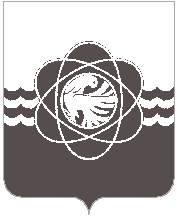  61 сессии  пятого созыва	от 27.11.2023 № 384В соответствии со статьей 26 Устава муниципального образования «город Десногорск» Смоленской области, рассмотрев проект Положения о порядке регулирования тарифов (цен) на услуги, предоставляемые муниципальными предприятиями и учреждениями, и работы, выполняемые муниципальными предприятиями и учреждениями муниципального образования «город Десногорск» Смоленской области, учитывая рекомендации постоянных депутатских комиссий, Десногорский городской СоветР Е Ш И Л:Утвердить  Положение о порядке регулирования тарифов (цен) на услуги, предоставляемые муниципальными предприятиями и учреждениями, и работы, выполняемые муниципальными предприятиями и учреждениями муниципального образования «город Десногорск» Смоленской области согласно приложению. Признать утратившим силу решение Десногорского городского Совета от 29.11.2007  № 531 «Об утверждении Положения о порядке регулирования тарифов (цен) на услуги, предоставляемые муниципальными предприятиями и учреждениями, и работы, выполняемые муниципальными предприятиями и учреждениями муниципального образования «город Десногорск» Смоленской области».Настоящее решение опубликовать в газете «Десна».Об утверждении Положения о порядке регулирования тарифов (цен) на услуги, предоставляемые муниципальными предприятиями и учреждениями, и работы, выполняемые муниципальными предприятиями и учреждениями муниципального образования «город Десногорск» Смоленской областиИсполняющий полномочия ПредседателяДесногорского городского Совета                                                Е.П. Леднёва Глава    муниципального      образования«город Десногорск» Смоленской области                                                                     А.А. Терлецкий